муниципальное бюджетное дошкольное образовательное учреждениегорода Ростова-на-Дону «Детский сад № 137»СОГЛАСОВАНО                                                                          УТВЕРЖДАЮна педагогическом совете                                                            заведующий МБДОУ № 13729.08.2023 года                                                                              ________Н.Н. Псурцевапротокол № 1                                                                                приказ № 83 от 29.08.2023гРАБОЧАЯ ПРОГРАММАпо художественно-эстетическому развитию (лепка)для детей 3-4 года (вторая младшая группа).по пособию «Рисование и лепка с детьми  3-4 лет. Д. Колдиной, Т.С.Комарова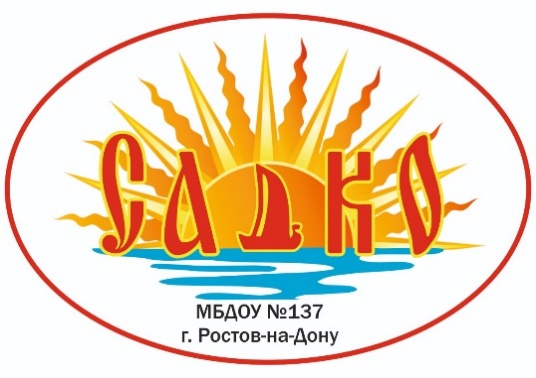 Автор-составитель:воспитатель Боглаенко Т.И.воспитатель Пронина Т.Н.2023-2024 учебный годПояснительная запискаНаправленность Рабочей программыХудожественно-эстетическое развитие детей раннего возраста в условиях муниципального детского сада. Данная программа регламентирует процесс включения детей 3-4 лет художественно-творческую деятельность, овладение изобразительными средствами и материалами в рамках непосредственно-образовательной деятельности (занятий по  лепке ). Нормативные основания разработки Рабочей программыДанная Рабочая программа (далее - Программа) разработана в соответствии с:Федеральный закон Российской Федерации ОТ 29.12.2012 N 273-ФЗ (ред. от 02.07.2021)"Об образовании в Российской Федерации"ФЗ от 31.07.2020 г. № 304 –ФЗ «О внесении изменений в Федеральный закон «Об образовании в Российской Федерации»;-Порядок разработки и утверждения федеральных основных общеобразовательных программ, утверждённым приказом Министерства просвещения Российской Федерации от 30 сентября 2022 г. № 874 (зарегистрирован Министерством юстиции Российской Федерации 2 ноября 2022 г., регистрационный № 70809),СанПиН 2.4.3648-20 «Санитарно-эпидимиологические требования к организациям воспитания и обучения, отдыха и оздоровления детей и молодежи», утвержденных постановлением Главного государственного санитарного врача Российской Федерации от 28.09.2020 №28СанПиН 1.2.3685-21 "Гигиенические нормативы и требования к обеспечению безопасности и безвредности для человека факторов среды обитания».  ФГОС ДО, утверждённым приказом Министерства образования и науки Российской Федерации от 17 октября 2013 г. № 1155, с изменением, внесенным приказом Министерства просвещения Российской Федерации от 21 января .2019 г. № 31,Федеральная образовательная программа дошкольного образования (далее - ФОП), утвержденная приказом Министерства просвещения Российской Федерации от 25.11.2022 г. № 1028Устав МБДОУ № 137ОП МБДОУ № 137ЦЕЛИ: Формирование интереса к эстетической стороне окружающей действительности, эстетического отношения к предметам и явлениям окружающего мира, произведениям искусства; воспитание интереса к художественно-творческой деятельности.Развитие эстетических чувств детей, художественного восприятия, образных представлений, воображения, художественно-творческих способностей.Развитие детского художественного творчества, интереса к самостоятельной творческой деятельности (изобразительной, конструктивно модельной, музыкальной и др.); удовлетворение потребности детей в самовыражении.Развитие интереса к различным видам изобразительной деятельности; совершенствование умений в рисовании, лепке, аппликации, художественном труде.Воспитание эмоциональной отзывчивости при восприятии произведений изобразительного искусства.Воспитание желания и умения взаимодействовать со сверстниками при создании коллективных работ.Формирование интереса к эстетической стороне окружающей действительности, эстетического отношения к предметам и явлениям окружающего мира, произведениям искусства; воспитание интереса к художественно-творческой деятельности.Развитие эстетических чувств детей, художественного восприятия, образных представлений, воображения, художественно-творческих способностей.Развитие детского художественного творчества, интереса к самостоятельной творческой деятельности (изобразительной, конструктивно-¬модельной, музыкальной и др.); удовлетворение потребности детей в самовыражении.Развитие интереса к различным видам изобразительной деятельности; совершенствование умений в рисовании, лепке, аппликации, художественном труде.Воспитание эмоциональной отзывчивости при восприятии произведений изобразительного искусства.Воспитание желания и умения взаимодействовать со сверстниками при создании коллективных работ.Задачи:Формировать внимание детей к сходству и различиям разных зданий, учить самостоятельно выделять части здания.Дать представление о свойствах пластилина (глины): мягкий материал, легко раскатывается, сминается. Научить класть пластилин (глину) на доску, работать аккуратно; отличать глину от пластилина. Развивать желание лепить.  Формировать интерес к лепке. Закреплять представления о свойствах глины, пластилина, пластической массы и способах лепки. Учить раскатывать комочки прямыми и круговыми движениями, соединять концы получившейся палочки, сплющивать шар, сминая его ладонями обеих рук. Побуждать детей украшать вылепленные предметы, используя палочку с заточенным концом; учить создавать предметы, состоящие из 2-3 частей, соединяя их путем прижимания друг к другу.Закреплять умение аккуратно пользоваться глиной, класть комочки и вылепленные предметы на дощечку.Учить создавать в лепке образы кукол; лепить предмет, состоящий из двух частей: столбика (шубка) и круглой формы (голова).Учить детей лепить несложные предметы, состоящие из нескольких частей (неваляшка, цыпленок, пирамидка и др.). Предлагать объединять вылепленные фигурки в коллективную композицию (неваляшки водят хоровод, яблоки лежат на тарелке и др.). Вызывать радость от восприятия результата общей работы.Учить лепить предмет, состоящий из двух частей одинаковой формы; делить комок пластилина на две равные части на глаз.Учить лепить предмет, состоящий из нескольких частей одинаковой формы, но разной величины. Вызывать стремление украшать предмет мелкими деталями.Упражнять в изображении предметов, состоящих из частей круглой формы разной величины.Учить изображать детали предмета прием прищипывания кончиками пальцев (клюв, хвостик);Принципы:развивающего образования, целью которого является развитие ребенка;научной обоснованности и практической применимости (содержание Программы соответствует основным положениям)возрастной психологии и дошкольной педагогики и, как показывает опыт, может быть успешно реализована в массовой практике дошкольного образования);соответствует критериям полноты, необходимости и достаточности (позволяя решать поставленные цели и задачи при использовании разумного «минимума» материала);обеспечивает единство воспитательных, развивающих и обучающих целей и задач процесса образования детей дошкольного возраста, в ходе реализации которых формируются такие качества, которые являются ключевыми в развитии дошкольников; интеграции образовательных областей в соответствии с возрастными возможностями и особенностями детей, спецификой и возможностями образовательных областей;комплексно-тематического построения образовательного процесса; варьирования образовательного процесса в зависимости от региональных особенностей; преемственности между всеми возрастными дошкольными группами и между детским садом и начальной школой.ОБЪЁМ РЕАЛИЗАЦИИ ПРОГРАММЫ: 1 занятие в 2 недели, 2 занятия в месяц, 18 академических часов в год. Образовательная деятельность осуществляется в соответствии с расписанием. В середине непосредственно образовательной деятельности проводятся физкультурные минутки.ФОРМЫ  РЕАЛИЗАЦИИ:Организация деятельности взрослых и детей по реализации и освоению программы осуществляется в двух основных моделях организации образовательного процесса — совместной деятельности взрослого и детей и самостоятельной деятельности детей.Решение образовательных задач в рамках первой модели — совместной деятельности взрослого и детей — осуществляется как в виде организованной образовательной деятельности, так и в виде образовательной деятельности, осуществляемой в ходе режимных моментов.Непосредственно-образовательная деятельность (занятие)- это интересная для детей,специально организованная воспитателем специфическая детская деятельность,подразумевающая их активность, деловое взаимодействие и общение, накопление детьмиопределенной информации об окружающем мире, формирование определенных знаний,умений и навыков, в которой процесс обучения остается;• совместная деятельность взрослого и детей, самостоятельная деятельность детей: игровая,коммуникативная, продуктивная, познавательно-исследовательская, трудовая деятельности;• дидактические игры;• проектно-исследовательская деятельность;• экспериментыУСЛОВИЯ РЕАЛИЗАЦИИ РАБОЧЕЙ ПРОГРАММЫ:1. Специфическая предметно-пространственная развивающая среда в группе, организованная в виде разграниченных зон: центр игровой деятельности (все виды игр, предметы-заместители); центр исследовательской деятельности (экспериментирование); центр конструктивной деятельности (все виды строительного, природного материалов); центр продуктивных художественно-творческих видов деятельности и др. В работе таких центров царит атмосфера психологической творческой свободы, возможности проявить свою индивидуальность, реализовать свой выбор. Выбор ребёнком развивающей среды – стимул саморазвития не только ребенка, но и педагога.Центры оснащены развивающими материалами: Набор игровых материалов для игровой, продуктивной, конструктивнойдеятельности, Набор материалов и оборудования для познавательно-исследовательской деятельности: объекты для исследования в действии, образно-символический материал и т.д.2. Совместная деятельность педагога с детьми направлена на поддержку инициативных ситуаций развития ребенка. Для этого созданы следующие условия: условия для свободного выбора деятельности; условия для принятия детьми решений, выражения своих чувств; недирективная помощь детям, поддержка детской инициативы; создание разных пространств предъявления детских продуктов: легко сменяемые стенды и полки, на которых ребенок может поместить свою работу.Реализация рабочей программы предполагает необходимое ресурсное обеспечение:Материально-техническое обеспечение:в группе имеется интерактивное оборудование – ИД «SMART», ноутбук, мольберт для демонстрации наглядных пособий, детская мебель, художественные материалы для реализации программы.Информационные и технические средства:ИД «SMART», ноутбук;CD и аудио материал;Электронные ресурсыПРОГНОЗИРУЕМЫЕ РЕЗУЛЬТАТЫ:К концу года дети могут: Знать свойства пластических материалов (глины, пластилина, пластической массы), понимать, какие предметы можно из них вылепить.Уметь отделять от большого куска пластилина (глины) небольшие комочки, раскатывать их прямыми и круговыми движениями ладоней; лепить различные предметы, состоящие из 1 - 3 частей, используя разнообразные приёмы лепки. ПЕДАГОГИЧЕСКАЯ ДИАГНОСТИКА РЕЗУЛЬТАТИВНОСТИ: Периодичность проведения педагогической диагностики определяется диагностической программой МБДОУ № 137, включая в себя стартовую и итоговую диагностику. При проведении диагностики на начальном этапе учитывается адаптационный период пребывания ребёнка в группе.УЧЕБНО-ТЕМАТИЧЕСКИЙ ПЛАНМетодическое обеспечение:•	Комарова Т.С.Изобразительная деятельность в детском саду. Вторая младшая группа. Для занятий с детьми 3-4 лет. ФГОС, -  М.: Мозаика-Синтез, 2014.МесяцтемаДатаПримечаниесентябрьВводное занятие06.09.20231сентябрьЗнакомство с глиной, пластилином20.09.20231октябрьКолобок Лепка по замыслу04.10.202318.10.202311ноябрьКренделькиПеченье02.11.202316.11.202311декабрьПогремушкаЛепка по замыслу06.12.202320.12.202311январьМандарины и апельсиныЛепка по замыслу11.01.202411февральБольшие и маленькие птицы на кормушкеСамолеты стоят на аэродроме07.02.202421.02.202411мартНеваляшкаУгощение для кукол, мишек, зайчиков06.03.202420.03.202411апрельЗайчик/кроликЦыплята гуляют (коллективная композиция)03.04.202417.04.202411майУгощение для кукол УтенокИтоговая диагностика по программе08.05.202422.05.202411итого18